Trắc nghiệm Câu 1: Trong các phương trình sau, phương trình nào là phương trình bậc nhất một ẩn  	B.  	C.  	D.  Câu 2:  là nghiệm của phương trình nào?  	B.  		C.  	D.  Câu 3:  là nghiệm của phương trình 	B.  		C.  	D.  Câu 4: Phương trình  có tập nghiệm là: 		B.  			C.  		D.  Câu 5: Cho hai phương trình:  (I) và  (II)(I) tương đương (II)				C. (II) là hệ quả của phương trình (I)(I) là hệ quả của phương trình (II)		D. Cả ba đều sai. Câu 6: Phương trình  có nghiệm là:Một nghiệm  					C. Một nghiệm Có hai nghiệm  			D. Vô nghiệmCâu 7: Chọn kết quả đúng 				C.   			D.  Câu 8: Cho biết  Tính  bằng:0 			B. 2				C. 17			D. 11Câu 9: Phương trình  có tập nghiệm: 		B. 		C. 	D. Câu 10: Phương trình  có nghiệm là:   		B. 			C.  		D. Kết quả khácCâu 11: Gía trị của b để phương trình  có nghiệm  là:4 			B. 5				C. 6			D. Kết quả khácCâu 12: Phương trình  nhận  là nghiệm khi 			B.  			C.  		D.  Câu 13: Phương trình  vô nghiệm nếu 		B.  			C.  		D.  Câu 14: Phương trình  có nghiệm là: 			B.  			C.  		D.  Câu 15: Phương trình  có nghiệm là: 			B.  			C.  		D. Kết quả khácCâu 16: Phương trình  có nghiệm:1			B. 2				C. 3			D. Vô nghiệmCâu 17: Phương trình  có nghiệm là: 			B.  			C.  		D.  Câu 18: Phương trình  có nghiệm là:– 1 			B. 1				C. 2			D. Kết quả khácCâu 19: Phương trình  có nghiệm là:– 2 			B. 3				C. – 2 và 3		D. Kết quả khácCâu 20: Điều kiện xác định của phương trình  là:  	B.  			C.  		D.  và Câu 21: Cho  một đường thẳng song song với cạnh BC cắt AB và AC lần lượt tại D và E. Khẳng định nào sau đây là đúng 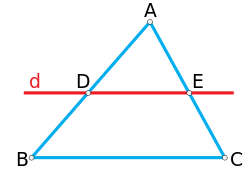  		B.  	C.  D.  Câu 22: Cho MN // BC với M nằm giữa A và B, N nằm giữa A và C. Biết   Kết quả nảo sau đây đúngAC = 6cm		B. CN = 3cm		C. AC =9cm		D. CN = 1,5cmCâu 23: Cho  AB = 14cm, AC = 21cm. AD là phân giác của  Biết  Độ dài cạnh BC là: 15cm			B. 18cm			C. 20cm		D 22cmCâu 24: Cho  NS là phân giác của góc  Biết MN = 3cm, NK = 5cm; MS = 1,5cm. Ta có SK bằng:2,5cm			B. 0,1cm			C. 0,4cm		D. 10cmTự luậnBài 1: Cho biểu thức  Rút gọn biểu thức ATính giá trị của biểu thức A tại x, biết  Tìm giá trị của x để  Bài 2: Cho biểu thức  Rút gọn biểu thức ATính giá trị của biểu thức A với  Tìm giá trị của x để  Bài 3: Cho phân thức  Với giá trị nào của x thì giá trị của phân thức xác địnhHãy rút gọn phân thứcTính giá trị của phân thức tại  Tìm giá trị của x để giá trị của phân thức bằng 2. Bài 4: Cho phân thức  Với giá trị nào của x thì giá trị của phân thức xác địnhHãy rút gọn phân thứcTính giá trị của phân thức tại  Tìm giá trị của x để giá trị của phân thức bằng 2. Bài 5: Cho  Rút gọn Q				b) Tìm giá trị của Q khi  Bài 6: Giải các phương trình sau:Bài 7: Giải các phương trình sau 			c)   d)  Bài 8: Giải các phương trình chứa ẩn ở mẫu saua)  				d)  b)  				e)  c)  				f)  a)  		d)  b)  		e)  c)  		f)  Bài 9: Tìm x sao cho giá trị của hai biểu thức  và  bằng nhau.Bài 10: Tìm y sao cho giá trị của hai biểu thức  và  bằng nhau. Giải bài toán bằng cách lập phương trìnhToán chuyển độngBài 1: Lúc 7 giờ một người đi xe máy khởi hành từ A với vận tốc 30km/h. Sau đó một giờ, người thứ hai cũng đi xe máy từ A đuổi theo với vận tốc 45km/h. Hỏi đến mấy giờ người thứ hai mới đuổi kịp người thứ nhất? Nơi gặp nhau cách A bao nhiêu km? Bài 2: Mootjo người đi xa máy từ A đến B với vận tốc 25km/h. Lúc về người đó đi với vận tốc 30km/h nên thời gian về ít hơn thời gian đi là 20 phút. Tính quãng đường AB? Bài 3: Một xe ô tô dự định đi từ A đến B với vận tốc 48km/h. Sauk hi đi được 1 giờ thì xe bị hỏng phải dừng lại sửa 15 phút. Do đó để đến B đúng giờ dự định ô tô phải tăng vận tốc thêm 6km/h. Tính quãng đường AB? Bài 4: Hai người đi từ A đến B, vận tốc người thứ nhất là 40km/h, vận tốc người thứ hai là 25km/h. Để đi hết quãng đường AB, người thứ nhất cần ít thời gian hơn người thứ hai là 1 giờ 30 phút. Tính quãng đường AB?  Bài 5: Một ca nô xuôi dòng từ A đến B hết 1 giờ 20 phút và ngược dòng hết hai giwof. Biết vận tốc dòng nước là 3km/h. Tính vận tốc riêng của ca nô? Bài 6: Một ô tô phải đi quãng đường AB dài 60km trong mootj thời gian nhất đinh. Xe đi được nửa đầu quãng đường với vận tốc hơn dự định là 10km/h và đi nửa sau kém hơn dự định 6km/h. Bieeys ô tô đến đúng dự định. Tính thời gian dự định đi quãng đường AB. Toán năng suấtBài 7: Một xí nghiệp dự định sản xuất 1500 sản phẩm trong 30 ngày. Nhưng nhờ tổ chức hợp lí nên thực tế đã sản xuất mỗi ngày vượt 15 sản phẩm. Do đó xí nghiệp sản xuất không những vượt mức dự định 255 sản phẩm mà còn hoàn thành trước thời hạn. Hỏi thực tế xí nghiệp đã rút ngắn được bao nhiêu ngày?Bài 8: Một tổ sản xuất theo kế hoạch mỗi ngày phải sản xuất 50 sản phẩm. Khi thực hiện tổ đã sản xuất được 57 một ngày. Do đó đã hoàn thành trước kế hoạch 1 ngày và còn vượt mức 13 sản phẩm. Hỏi theo kế hoạch tổ phải sản xuất bao nhiêu sản phẩm? Bài 9: Hai công nhân được giao làm một số sản phẩm, người thứ nhất phải làm ít hơn người thứ hai 10 sản phẩm. Người thứ nhất làm trong 3 giờ 20 phút, người thứ hai làm trong 2 giờ, biết rằng mỗi giờ người thứ nhất làm ít hơn người thứ hai là 17 sản phẩm. Tính số sản phẩm người thứ nhất làm được trong một giờ? Bài 10: Một lớp học tham gia trồng cây ở một lâm trường trong một thời gian dự định với năng suất 300 cây/ngày. Nhưng thực tế đã trồng thêm được 100 cây/ngày. Do đó đã trồng thêm được tất cả là 600 cây và hoàn thành trước kế hoạch 1 ngày. Tính số cây dự định trồng? Toán có nội dung hình học Bài 11: Một hình chữ nhật có chu vi 372m. Nếu tăng chiều dài 21m và tăng chiều rộng 10m thì diện tích tăng 2862m2. Tính kích thước của hình chữ nhật ban đầu? Bài 12: Tính cạnh của một hình vuông biết rằng ch vi tăng 12m thì diện tích tăng thêm 135m2.Toán thêm bớt, quan hệ giữa các sốBài 13: Hai giá sách có 450 cuốn. Nếu chuyển 50 quyển từ giá thứ nhất sang giá thứ hai thì số sách ở giá thứ hai sẽ bằng  số sách ở giá thứ nhất? Tính số sách lúc đầu ở mỗi giá? Bài 14: Thùng dầu A chứa số lít dầu gấp 2 lần thùng dầu B. Nếu lấy bớt ở thùng dầu A 20 lít và thêm vào thùng dầu B 10 lít thì số dầu thùng A bằng  lần số dầu thùng B. Tính số dầu lúc đầu ở mỗi thùng? Bài 15: Tổng hai số là 321, tổng của  số này và 2,5 số kia bằng 21. Tìm hai số đó? Bài 16: Tìm số học sinh của hai lớp 8A và 8B biết rằng nếu chuyển 3 hcoj sinh từ lớp 8A sang llowps 8B thì số học sinh hai lớp bằng nhau, nếu chuyển 5 học sinh từ lớp 8B sang lớp 8A thì số học sinh 8B bằng  số học sinh 8A. Toán phần trămBài 17: Một xí nghiệp dệt thảm được giao làm một số thảm xuất khẩu trong 20 ngày. Xí nghiệp đã tăng năng suất lên 20% nên sau 18 ngày không những đã làm xong số thảm đượcgiao mà còn làm thêm được 24 chiếc nữa. Tính số thảm mà xí nghiệp đã làm trong 18 ngày? Bài 18: Trong tháng Giêng hai tổ công nhân may được 800 chiếc áo. Tháng Hai, tổ I vượt mức 15%, tổ II vượt mức 20% do đó cả hai tổ sản xuất được 945 cái áo. Tính xem trong tháng đầu mỗi tổ may được bao nhiêu chiếc áo? Bài 19: Hai lớp 8A và 8B có tổng cộng 94 hcoj sinh, biết rằng 25% số học ính 8A đạt học sinh giỏi, 20% số học sinh 8B đạt học sinh giỏi và tổng số học sinh giỏi của hai lớp là 21. Tính số học sinh của mỗi lớp.  PHẦN HÌNH HỌCLý thuyết: NêuCông thức tính diện tích tam giác, hình chữ nhật, hình thang, hình bình hành, hình thoi, tứ giác có hai đường chéo vuông gócĐịnh lý Talet trong tam giácĐịnh lý đảo và hệ quả của định lý TaletTính chất đường phân giác của tam giácĐịnh nghĩa hai tam giác đồng dạngCác trường hợp đồng dạng của tam giácCác trường hợp đồng dạng của tam giác vuôngTỉ số chu vi, tỉ số đường cao, tỉ số diện tích của hai tam giác đồng dạng.Bài tập Bài 1: Cho tam giác vuông ABC  có AB = 12cm, AC = 16cm. Tia phân giác góc A cắt BC tại D.Tính tỉ số diện tích hai tam giác ABD và ACDTính độ dài cạnh BC của tam giácTính độ dài các đoạn thẳng BD và CDTính chiều cao AH của tam giác. Bài 2: Cho tam giác vuông ABC . Một đường thẳng song song với canh BC cắt hai cạnh AB và AC theo thứu tự tại M và N, đường thẳng qua N và song song với AB cắt BC tại D. Cho biết AM = 6cm, AN = 8cm, BM = 4cmTính độ dài các đoạn thẳng MN, NC và BCTính diện tích hfinh bình hành BMNDBài 3: Trên một cạnh của một góc có đỉnh là A, đặt đoạn thẳng AE = 3cm và AC = 8cm, trên cạnh thứ hai của góc đó, đặt các đoạn thẳng AD = 4cm và AF = 6cm.Hai tam giác ACD và AEF có đồng dạng không? Vì sao?Gọi I là giao điểm của CD và EF. Tính tỉ số của hai tam giác IDF và IEC.Bài 4: Cho tam giác vuông ABC  có AB = 9cm, AC = 12cm. Tia phân giác của góc A cắt BC tại D. Từ D kẻ  .Tính độ dài các đoạn thẳng  BD, CE và DETính diện tích các tam giác ABD và ACDBài 5: Cho hình thang ABCD (AB // CD). Biết AB =2,5cm, AD = 3,5cm, BD = 5cm và  Chứng minh hai tam giác ADB và BCD đồng dạngTính độ dài các cnahj BC và CDTính tỉ số diện tích hai tam giác ADB và BCD. TRƯỜNG THCS DỊCH VỌNG HẬUNhóm toán 8ĐỀ CƯƠNG ÔN TẬP GIỮA KỲ IINăm học: 2017 – 2018